                                                                                      ПРОЕКТ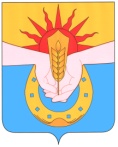 АДМИНИСТРАЦИЯ МУНИЦИПАЛЬНОГО ОБРАЗОВАНИЯ УСПЕНСКИЙ РАЙОНПОСТАНОВЛЕНИЕот ___________________ 					              № _________с. Успенское"Об утверждении Порядка обращения за компенсацией частиродительской платы за присмотр и уход за детьми, посещающимиобразовательные организации муниципального образования Успенский район, реализующие образовательную программу дошкольного образования, и ее выплаты"В целях приведения нормативных правовых актов администрации муниципального образования Успенский район в соответствие с действующим законодательством, в соответствии с  Законом Краснодарского края от 16 июля 2013 года № 2770-КЗ "Об образовании в Краснодарском крае", в части материальной поддержки  родителям  (законным  представителям)  в  виде  выплаты компенсации части родительской платы за присмотр и уход за детьми, посещающими  образовательные  организации,  реализующие  образовательную  программу  дошкольного  образования, постановлением главы администрации (губернатора) Краснодарского края от 12 декабря 2013г. №1460 "Об утверждении Порядка обращения за компенсацией части родительской платы за присмотр и уход за детьми, посещающими образовательные организации Краснодарского края, реализующие образовательную программу дошкольного образования, и ее выплаты" (с изменениями на 05.09.2016г.), руководствуясь  Уставом  муниципального   образования  Успенский  район п о с т а н о в л я ю:1. Утвердить Порядок обращения за компенсацией части родительской платы за присмотр и уход за детьми, посещающими образовательные организации муниципального образования Успенский район, реализующие образовательную программу дошкольного образования, и ее выплаты (приложение № 1).2. Определить Муниципальное казенное учреждение «Управление образованием администрации муниципального образования Успенский район» (Муравская) уполномоченным органом по  выплате компенсации части родительской платы за присмотр и уход за детьми, посещающими образовательные организации муниципального образования Успенский            район.         3. Признать утратившим силу постановление администрации муниципального образования Успенский район от 25.11.2010г. № 1636 "Об утверждении порядка обращения за компенсацией части родительской платы за содержание ребенка в муниципальных образовательных учреждениях муниципального образования Успенский район, иных образовательных организациях, реализующих основную общеобразовательную программу дошкольного образования и ее выплаты"         4. Опубликовать данное постановление в газете "Рассвет".        5. Контроль за выполнением настоящего постановления возложить на заместителя главы муниципального образования Успенский район по социальному комплексу Т.Н. Никифорову.        6.  Постановление вступает в силу со дня его опубликования.  Глава	муниципального образования	  Успенский район	                                	                                       Г.К. БахилинНачальник управления образованиемадминистрации муниципального 	                                      образования Успенский район                                                      Е.А. Муравская                      			    ______________Проект согласован:                                                                                              Начальник юридического отдела администрации муниципального 	                 образования Успенский район                                                 С.Д. Барышевский                                                                                                                                                                   ______________Заместитель главы муниципального образования Успенский районпо социальному комплексу                                                        Т.Н. Никифорова                                                                                                  ______________                                                                           Приложение  к постановлению                                                                           администрации  муниципального                                                                            образования    Успенский район                                                                           от ______________ № ________Порядок обращения за компенсацией части родительской платы за присмотр и уход за детьми, посещающими образовательные организации муниципального образования Успенский район, реализующие образовательную программу  дошкольного образования, и ее выплаты 1. Настоящий Порядок регламентирует процедуру обращения родителей(законных представителей) за компенсацией части родительской платы, внесенной за присмотр и уход за ребенком, посещающим образовательные организации,  реализующие  образовательную  программу  дошкольного образования на территории муниципального образования Успенский район (далее - компенсация), и ее выплаты.2. Право на получение компенсации имеет один из родителей (законных представителей), внесших родительскую плату за присмотр и уход за ребенком, посещающим образовательные организации, реализующие образовательную программу дошкольного образования (далее - получатель компенсации).3. Компенсация начисляется ежеквартально за предыдущие, фактически оплаченные родителями (законными представителями) месяцы присмотра и ухода за ребенком, посещающим образовательную организацию, реализующую образовательную программу дошкольного образования:- на первого ребенка - в размере не менее 20 процентов среднего размера родительской платы за присмотр и уход за ребенком в государственных и муниципальных образовательных организациях, находящихся на территории Краснодарского края;- на второго ребенка - в размере не менее 50 процентов размера такой платы;- на третьего ребенка и последующих детей - в размере не менее 70 процентов размера такой платы.Средний размер родительской платы за присмотр и уход за ребенком в государственных  и  муниципальных  образовательных  организациях, реализующих  образовательную  программу  дошкольного  образования, составляет -  764 рубля.4. Получатель компенсации подает в образовательную организацию, реализующую  основную  образовательную  программу  дошкольного образования:- заявление (с указанием почтового адреса получателя компенсации или реквизитов  счета,  открытого  получателем  компенсации  в  кредитной организации);- копию  свидетельства  о  рождении  ребенка,  посещающего образовательную организацию, реализующую образовательную программу дошкольного образования, и других детей в семье, если компенсация начисляется на второго и последующих по порядку рождения детей;- копию документа, удостоверяющего личность получателя компенсации.5.  Опекун  (попечитель),  приемный  родитель  дополнительно  к перечисленным документам представляют заверенные копию решения органа местного самоуправления об установлении опеки (попечительства) над ребенком или копию договора о передаче ребенка на воспитание в семью.6.  Представление  получателем  компенсации  неполных  и  (или) недостоверных сведений является основанием для отказа в назначении и выплате компенсации.7.  Образовательная  организация,  реализующая  образовательную программу дошкольного образования (далее - образовательная организация), формирует личное дело каждого заявителя. В личное дело брошюруются документы, указанные в пункте 4 настоящего Порядка.Список заявителей на предоставление компенсации и ее размер утверждаются приказом руководителя образовательной организации. Приказ должен содержать следующие сведения: фамилию, имя, дату рождения ребенка, последовательность его рождения среди несовершеннолетних детей в семье заявителя (для замещающих семей последовательность определяется в зависимости от даты рождения несовершеннолетних детей, воспитывающихся в семье), размер компенсации части платы (не менее 20% - на первого ребенка, не менее 50% - на второго ребенка, не менее 70% - на третьего ребенка и последующих детей), форму, номер сберегательной книжки или пластиковой карты банка.8.  Руководитель  соответствующей  образовательной  организации представляет в орган, уполномоченный осуществлять выплату компенсации, приказ, указанный в пункте 7 настоящего Порядка.9. При наступлении обстоятельств, влекущих прекращение выплаты компенсации, выплата прекращается с месяца, следующего за месяцем, в котором наступили соответствующие обстоятельства.Выплата компенсации прекращается в случае выбытия ребенка из детского сада по различным причинам (переезд родителей на другое место жительства, поступление в школу и другие причины).Выплата компенсации приостанавливается в случаях:1) смерти родителя (законного представителя), на которого оформлена компенсация;2) лишения родительских прав родителя, которому начисляется и выплачивается компенсация;3) прекращения опеки (попечительства).Компенсация может быть переоформлена на другого родителя (законного представителя). В этом случае компенсационные выплаты возобновляются.10. В случае изменения числа детей в семье размер компенсации пересматривается и ее выплата осуществляется на основе заявления родителей (законных представителей) с приложением документов, указанных в пункте 4 настоящего Порядка.11. Компенсации перечисляются получателям компенсации согласно их заявлениям через организации федеральной почтовой связи либо на счет, открытый получателем компенсации в кредитной организации. Выплата компенсации получателям компенсации производится поквартально, начиная с месяца, следующего за отчетным кварталом, за октябрь и ноябрь текущего финансового года - до 31 декабря, за декабрь текущего финансового года - в январе следующего финансового года.Начальник управления образованиемадминистрации муниципального 	                                      образования Успенский район                                                      Е.А. Муравская                      			